Code # New Course Proposal Form[X]	Undergraduate Curriculum Council  [ ]	Graduate CouncilSigned paper copies of proposals submitted for consideration are no longer required. Please type approver name and enter date of approval.  Email completed proposals to curriculum@astate.edu for inclusion in curriculum committee agenda. 1. Contact Person (Name, Email Address, Phone Number)2. Proposed Starting Term and Bulletin Year3. Proposed Course Prefix and Number (Confirm that number chosen has not been used before. For variable credit courses, indicate variable range. Proposed number for experimental course is 9. )4. Course Title – if title is more than 30 characters (including spaces), provide short title to be used on transcripts.  Title cannot have any symbols (e.g. slash, colon, semi-colon, apostrophe, dash, and parenthesis).  Please indicate if this course will have variable titles (e.g. independent study, thesis, special topics).5. Brief course description (40 words or fewer) as it should appear in the bulletin.Basic principles of written translation and oral interpretation from Spanish to English and vice versa, including theory, methods, and stylistics. 6. Prerequisites and major restrictions.  (Indicate all prerequisites. If this course is restricted to a specific major, which major. If a student does not have the prerequisites or does not have the appropriate major, the student will not be allowed to register).Are there any prerequisites?   If yes, which ones?  Why or why not? Is this course restricted to a specific major?  If yes, which major?	 7. Course frequency (e.g. Fall, Spring, Summer).    Not applicable to Graduate courses.8. Will this course be lecture only, lab only, lecture and lab, activity, dissertation, experiential learning, independent study, internship, performance, practicum, recitation, seminar, special problems, special topics, studio, student exchange, occupational learning credit, or course for fee purpose only (e.g. an exam)?  Please choose one.9. What is the grade type (i.e. standard letter, credit/no credit, pass/fail, no grade, developmental, or other [please elaborate])10. Is this course dual listed (undergraduate/graduate)? 11. Is this course cross listed?  (If it is, all course entries must be identical including course descriptions.  It is important to check the course description of an existing course when adding a new cross listed course.)If yes, please list the prefix and course number of cross listed course.Are these courses offered for equivalent credit? 			Please explain.   12. Is this course in support of a new program?   a.    If yes, what program? 13. Does this course replace a course being deleted? a.    If yes, what course?14. Will this course be equivalent to a deleted course?   Noa.    If yes, which course?15. Has it been confirmed that this course number is available for use? 	If no: Contact Registrar’s Office for assistance. 16. Does this course affect another program?  If yes, provide contact information from the Dean, Department Head, and/or Program Director whose area this affects.Course Details17. Outline (The course outline should be topical by weeks and should be sufficient in detail to allow for judgment of the content of the course.)18. Special features (e.g. labs, exhibits, site visitations, etc.)19. Department staffing and classroom/lab resources Will this require additional faculty, supplies, etc.?20. Does this course require course fees?  	If yes: please attach the New Program Tuition and Fees form, which is available from the UCC website.Course Justification21. Justification for course being included in program. Must include:a. Academic rationale and goals for the course (skills or level of knowledge students can be expected to attain)Building on basic language skills, students will learn important differences between Spanish and English that can lead to errors in translation and interpretation as well as develop their skills through practice exercises in moving with ease from one language to the other, both in writing and in speaking.b. How does the course fit with the mission established by the department for the curriculum?  If course is mandated by an accrediting or certifying agency, include the directive.	to facilitate the communication skills, knowledge and appreciation of diverse languages and cultures that are necessary for students to achieve a successful professional career in today's global society.  This course improves practical communication skills and furthers professional preparation.c. Student population served. d. Rationale for the level of the course (lower, upper, or graduate).AssessmentUniversity Outcomes22. Please indicate the university-level student learning outcomes for which this new course will contribute. Check all that apply.Relationship with Current Program-Level Assessment Process23.  What is/are the intended program-level learning outcome/s for students enrolled in this course?  Where will this course fit into an already existing program assessment process? 24. Considering the indicated program-level learning outcome/s (from question #23), please fill out the following table to show how and where this course fits into the program’s continuous improvement assessment process. For further assistance, please see the ‘Expanded Instructions’ document available on the UCC - Forms website for guidance, or contact the Office of Assessment at 870-972-2989. (Repeat if this new course will support additional program-level outcomes) Course-Level Outcomes25. What are the course-level outcomes for students enrolled in this course and the associated assessment measures? (Repeat if needed for additional outcomes)Bulletin ChangesUndergraduate Bulletin 2016-2017, p. 272Major in World Languages and CulturesBachelor of ArtsEmphasis in SpanishA complete 8-semester degree plan is available at http://registrar.astate.edu/.p. 275Major in World Languages and CulturesBachelor of Science in EducationEmphasis in SpanishA complete 8-semester degree plan is available at http://registrar.astate.edu/.[X]  New Course  or  [ ]Experimental Course (1-time offering)                   (Check one box) 
Department Curriculum Committee ChairCOPE Chair (if applicable) 
Department Chair: Head of Unit (If applicable)                          
College Curriculum Committee ChairUndergraduate Curriculum Council Chair 
College DeanGraduate Curriculum Committee ChairGeneral Education Committee Chair (If applicable)                         Vice Chancellor for Academic Affairs[X] Global Awareness[ ] Thinking Critically [ ] Information LiteracyProgram-Level Outcome 1 (from question #23)Assessment MeasureAssessment TimetableWho is responsible for assessing and reporting on the results?Program-Level Outcome 2 (from question #23)Assessment Measure Faculty Assessment of Graduating Students QuestionnaireAssessment TimetableWho is responsible for assessing and reporting on the results?Program-Level Outcome 3 (from question #23)Assessment MeasureAssessment TimetableWho is responsible for assessing and reporting on the results?Outcome 1Which learning activities are responsible for this outcome?Assessment Measure Outcome 2Which learning activities are responsible for this outcome?Assessment Measure Instructions Please visit http://www.astate.edu/a/registrar/students/bulletins/index.dot and select the most recent version of the bulletin. Copy and paste all bulletin pages this proposal affects below. Follow the following guidelines for indicating necessary changes. *Please note: Courses are often listed in multiple sections of the bulletin. To ensure that all affected sections have been located, please search the bulletin (ctrl+F) for the appropriate courses before submission of this form. - Deleted courses/credit hours should be marked with a red strike-through (red strikethrough)- New credit hours and text changes should be listed in blue using enlarged font (blue using enlarged font). - Any new courses should be listed in blue bold italics using enlarged font (blue bold italics using enlarged font)You can easily apply any of these changes by selecting the example text in the instructions above, double-clicking the ‘format painter’ icon   , and selecting the text you would like to apply the change to. 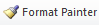 Please visit https://youtu.be/yjdL2n4lZm4 for more detailed instructions.University Requirements:See University General Requirements for Baccalaureate degrees (p. 42)First Year Making Connections Course:Sem. Hrs.ENG 1023, Making Connections Humanities3General Education Requirements:Sem. Hrs.See General Education Curriculum for Baccalaureate degrees (p. 84)Students with this major must take the following:Six hours of Humanities (Required Departmental Gen. Ed. Option)35Major Requirements:Sem. Hrs.See emphasis area below.Emphasis Area (Spanish):Grade of “C” or better required for all Emphasis Area requirements. At least 12 credit hours must be at the 4000 level. A minimum of six credit hours of study abroad is required.Sem. Hrs.SPAN 3183, Spanish Conversation3SPAN 3413, Introduction to Hispanic Literature3SPAN 3463, Advanced Spanish Grammar3SPAN 3473, Reading and Composition in Spanish3SPAN 4703, Internship in Spanish3Select twelve hours from the following:Minimum one course on the Americas and one course on Spain.SPAN 3503, Advanced Spanish Seminar (may be repeated for credit if content varies) SPAN 3623, Culture and Civilization, The AmericasSPAN 3633, Culture and Civilization, SpainSPAN 4413, Survey of Peninsular Spanish Literature SPAN 4423, Contemporary Peninsular Spanish Literature SPAN 4443, Survey of Latin American LiteratureSPAN 4503, Special Topics (may be repeated for credit if content varies)12Select twelve hours of additional courses not previously taken from the following:SPAN 3013, Spanish PhoneticsSPAN 3503, Advanced Spanish Seminar (may be repeated for credit if content varies) SPAN 3703, Spanish for International BusinessSPAN 3483, Introduction to Translation and InterpretationSPAN 4203, Advanced Oral Communication in SpanishAny additional Spanish electives or pre-approved study abroad or maximum one course related to the target language or culture not taught in the target language (requires advisor approval)12WLAN 4010, Learning Outcome Assessment0Sub-total39Electives:Sem. Hrs.University Requirements:See University General Requirements for Baccalaureate degrees (p. 42)First Year Making Connections Course:Sem. Hrs.ENG 1023, Making Connections Humanities3General Education Requirements:Sem. Hrs.See General Education Curriculum for Baccalaureate degrees (p. 84)Students with this major must take the following:MATH 1023, College Algebra or MATH course that requires MATH 1023 as a prerequisiteHIST 2763, The United States To 1876 ORHIST 2773, The United States Since 1876POSC 2103, Introduction to United States GovernmentPSY 2013, Introduction to PsychologySix hours of Humanities (Required Departmental Gen. Ed. Option)35Major Requirements:Grade of “C” or better required for all Major Requirements. At least 12 credit hours must be at the4000 level. A minimum of six credit hours of study abroad is required.Sem Hrs.SPAN 3183, Spanish Conversation3SPAN 3413, Introduction to Hispanic Literature3SPAN 3463, Advanced Spanish Grammar3SPAN 3473, Reading and Composition in Spanish3SPAN 4703, Internship in Spanish3Select twelve hours from the following:Minimum one course on the Americas and one course on Spain.SPAN 3503, Advanced Spanish Seminar (may be repeated for credit if content varies) SPAN 3623, Culture and Civilization, The AmericasSPAN 3633, Culture and Civilization, SpainSPAN 4413, Survey of Peninsular Spanish Literature SPAN 4423, Contemporary Peninsular Spanish Literature SPAN 4443, Survey of Latin American LiteratureSPAN 4503, Special Topics (may be repeated for credit if content varies)12Select twelve hours of additional courses not previously taken from the following:SPAN 3013, Spanish PhoneticsSPAN 3703, Spanish for International BusinessSPAN 3483, Introduction to Translation and InterpretationSPAN 4203, Advanced Oral Communication in SpanishAny additional Spanish electives or pre-approved study abroad12WLAN 4010 Learning Outcome Assessment0Sub-total39Professional Education Requirements:Grade of “C” or better required for all Professional Education Requirements.Courses denoted below with an asterisk (*) require admission to the Teacher Education Program. For additional information, see Professional Education Requirements for Secondary Majors in the College of Education and Behavioral Science section.An advisory Oral Proficiency Interview (OPI) must be completed before admission to this teacher education program, and an official OPI must be completed prior to the teaching internship. A level of intermediate-mid must be attained for admission to the teacher education program, and a level of advanced-low must be reached prior to graduation.Sem. Hrs.*EDLA 4633, Methods and Materials for Teaching Second Languages3ELED 2113, Child Growth and Learning3ELSE 3643, The Exceptional Student in the Regular Classroom3PSY 3703, Educational Psychology3*SCED 3515, Performance Based Instructional Design5*SCED 4713, Educational Measurement with Computer Applications3